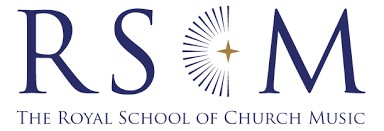 COVID-19 RISK ASSESSMENT: MUSIC IN LIVE SERVICES  This risk assessment has been prepared for rehearsing and singing at Windsor Methodist Church in respect of the carol service on the 20th of December.  It will be updated as required for further working in 2021.Churches and cathedrals have been permitted to open for purposes of individual private prayer since 13 June. Government guidance currently requires that a risk assessment is carried out for every building and site open to the public. From 4 July, church buildings will be allowed to reopen, providing physical distancing rules remain in place. The scientific consensus on singing in church remains controversial, but current government guidance advises against it. Protecting those most at risk Current evidence for COVID-19 shows that age, ethnicity, biological sex, disability, pregnancy and underlying health conditions place certain individuals at great risk from the disease. Taking into account the demographic of your congregation and your musicians is therefore important. Steps to a safer service: We have carried out a COVID-19 risk assessment We have cleaning, handwashing and hygiene procedures in line with guidance. We have taken reasonable steps to maintain distancing measures.    Where people cannot be distanced, we have done everything practical to manage transmission risk. 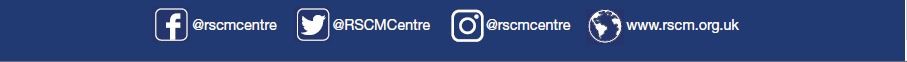 Access to church buildings for purposes of performance in live services  Access to church buildings for purposes of performance in live services  Access to church buildings for purposes of performance in live services  Access to church buildings for purposes of performance in live services  Access to church buildings for purposes of performance in live services  Access to church buildings for purposes of performance in live services  Access to church buildings for purposes of performance in live services  Who is at risk?    What is the outline risk? Controls required   Additional, specific control measures to be implemented Priority (High/ Med/Low) Action by whom?  Completed – date and name   All congregation members, including the choir. Transmission of virus through close personal contact One point of entry into the church to manage the flow of your musicians and indicate this with notices, keeping emergency exits available at all times. Where possible use a different entrance and exit to the congregation or other attendees.     There is only one practical entrance and therefore choir members will enter before the rest of the congregation and be seated on the riser before others are let in.  Med  All choir members, VD and stewards  9th December 2020Transmission of virus in enclosed space Buildings have been aired before use. Where possible, doors and windows should be opened temporarily to improve ventilation.    As per risk assessment for general worship.  Med  Stewards  9th December 2020Insufficient cleaning of shared spaces Review the Methodist guide on cleaning church buildings.  Agree a cleaning procedure before the event or ensure the venue will take responsibility for adequate cleaning.   Cleaning schedules within the church week are sufficient.  Low  Cleaners under supervision of Peter Trout  9th December 2020Additional risk of infection Cordon off or remove from public access the area occupied by the musicians, as appropriate.    Musicians to be seated on the riser.  All members of the congregation, including the choir, to be in allocated seating.  Low  Stewards  9th December 2020Separated space is not observed for musicians Survey the area to be occupied by your musicians to plan for physical distancing in seats, aisles, and allowing for the safe flow of visitors. Remember 1m plus in all directions from each person.    As above Low  Stewards  9th December 2020Transmission of virus through close personal contact Consider bottlenecks such as staircases or narrow corridors. Will you need to implement a one-way system?   Choir to enter first and exit last, observing social distancing while moving to entrances and exits.  Med  VD and stewards  9th December 2020Remind your performers beforehand about important safe practices. E.g. no physical contact, practice hand washing.   Housekeeping announcements at the beginning of each rehearsal and service Med  VD  9th December 2020If the church has been used in the last 72 hours, ensure high-risk surfaces and touch points have been wiped with appropriate sanitiser spray or disposable wipes.   Rehearsals are on a Wednesday and therefore the 72 hours will have elapsed before and after rehearsing.  VD to be informed if other users are in the sanctuary during the week.  Low Peter Trout and Phil Mount 9th December 2020Where there are toilet facilities, ensure an adequate supply of soap and disposable hand towels, and a bin for towels, are available.    Only the accessible toilet will be open, ensuring a “one in, one out” rule is adhered to.   Med  Cleaners  9th December 2020Alert attendees on arrival to any particular hazards, and the need to take care while moving around the venue.  Housekeeping announcements at the beginning of the session Low  VD  	9th December 2020Remove any items that do not need to be present, particularly those in thoroughfares.   Under continuous review Low Stewards   9th December 2020Ensuring participants’ safety Ensuring participants’ safety Who is at risk?    What is the outline risk? Controls required   Additional, specific control measures to be implemented Priority (High/ Med/Low) Action by whom?  Completed – date and name   Attendee within the group is a virus carrier Ensure current guidance on self-isolation is emphasised in pre-event communications.    Temperatures to be taken High  Stewards  9th December 2020Virus spread by hands Determine placement of hand sanitisers available for your musicians to use.    Hand sanitiser at all entrances and exits.  High  Stewards   9th December 2020Illness Consider asking two people to learn a solo in case one is taken sick.   All solos to be covered by VD/ED/MD.  Keyboard player from High Street Maidenhead to be asked to cover in emergency.   High  VD  9th December 2020Unexpected absence Make it clear who attendees should contact if they are unable to come.    Attendees to contact VD.  Announced during housekeeping at the beginning of each session. Med  VD  9th December 2020Illness Ensure that there are at least two people on the event team able to fulfil each role (e.g. organist) and at least one additional person approved to supervise u18s.    See above.  Any u-18s are accompanied by a parent.  Med  VD  9th December 2020Venue unavailable (this circumstance might arise after a COVID occurrence) Consider whether it would be appropriate to have a standby (risk assessed) venue. How would a change of venue be communicated?    The Falder Hall will be used, with entrance via the side chapel, in the event of the sanctuary being unsafe.  However, in the event of a covid outbreak linked to the church, the carol service will be moved online.  Communication will be via the Church Council Secretary.  Med  Leadership team.   9th December 2020Virus transmitted via printed music Ensure that everyone has their own copy of the music/worship materials. Ideally, these should be brought from home. If music is handed out on the day, ensure the music is distributed and collected by one person wearing disposable gloves and that the music stays with one individual throughout the performance.   Each musician will be given their own copy of songs to be returned after the service itself.  Med  VD  9th December 2020Virus transmitted via printed music  If loan library music is being used, minimise the number of people handling it. Ask attendees to drop it into a large box at the end of the event and leave it for 72 hours before counting and returning.    Music to be returned at the end of the service on the 20th of December  Med  VD  20th December 2020Virus transmitted through sharing of items Ask attendees to bring their own writing implements (for marking music etc.)    Request made during housekeeping announcements Med  VD  9th December 2020 Virus transmitted via (keyboard) instruments Minimise the number of people playing the piano or organ during the service. Ideally, have only one accompanist.    One accompanist.  Keys to be wiped with anti-bac cloth at the end of the session Med  VD  9th December 2020Virus transmitted through sharing of items Disinfect the organ consoles and piano: This must be done with a soft cloth sprayed with disinfectant. Disinfectant must not be applied directly to instruments.   As above Med  VD9th December 2020Hygiene instructions should be clearly visible on the organ console and hand sanitiser must be available at the console.   One accompanist.  Hand sanitiser by all keyboard instruments.  Med  VD  9th December 2020Transmission of virus through close personal contact Consider whether a pageturner is necessary in a confined organ loft – could temporary photocopies be used instead?    Not required N/A  N/A  N/ATransmission of virus through close personal contact Consider using a larger space for robing if the vestry is small.   Participants to move directly to seats on entry to the building Med  VD and stewards  9th December 2020Transmission of virus through close personal contact Arrange a larger space than would usually be required for 1:1 coaching/small group work.   All rehearsals to take place in the sanctuary.  Med  VD  9th December 2020Transmission of virus through close personal contact Set out chairs in advance, spaced according to guidelines. If using fixed pews or choirstalls, indicate with signs those to be used, spaced according to guidelines.   Chairs as set out for morning worship will be used for rehearsals and unused chairs will be set out at the beginning of the rehearsal on the 16th by the person who will be sitting on them.  Chairs to be left in situ until the end of the service on the 20th and returned to their original places by the person who has been sitting on them.  Med  VD and stewards  9th December 2020Transmission of virus through close personal contact If using choirstalls, consider moving the conductor so that they are not so close to the singers at the end of the row.   Conductor to work from the keyboard.  Low  VD  9th December 2020Consider whether registration could be done without face-to-face contact and/or a queue.   Registration to take place from seated positions.  Low  VD  9th December 2020Cleaning checklist Who is at risk?    What is the outline risk? Controls required   Additional, specific control measures to be implemented Priority (High/ Med/Low) Action by whom?  Completed – date and name   Insufficient cleaning of shared spaces Responsibility for cleaning the venue has been agreed beforehand. All cleaners provided with gloves (ideally disposable). Suitable cleaning materials have been provided. Cleaners are employed by WMC and have been informed of guidance.  Med  Peter Trout  9th December 2020Risk of infecting others Confirm person responsible for removing potentially contaminated waste (e.g. hand towels) from the site.    Cleaners as above Med  Cleaners  9th December 2020Someone becoming ill during the event (whether related to COVID-19 or not) Someone becoming ill during the event (whether related to COVID-19 or not) Someone becoming ill during the event (whether related to COVID-19 or not) Someone becoming ill during the event (whether related to COVID-19 or not) Who is at risk?    What is the outline risk? Controls required   Additional, specific control measures to be implemented Priority (High/ Med/Low) Action by whom?  Completed – date and name   Consider whether it is necessary to appoint a trained first aider (and a deputy, in case of illness/self-isolation).  This is a small group with a short rehearsal period.  It is therefore not considered necessary to appoint a first aider.   Med MD  9th December 2020Agree procedures with the first aider before the event, including consultation of any published guidance for delivering first aid in this context   In the event of a medical emergency, MD or deputy will guide the person to the back of the sanctuary (maintaining appropriate distancing and telephone for an ambulance).  Low  MD or deputy appointed on the day  9th December 2020Unawareness of control measures amongst attendees Unawareness of control measures amongst attendees Unawareness of control measures amongst attendees Who is at risk?    What is the outline risk? Controls required   Additional, specific control measures to be implemented Priority (High/ Med/Low) Action by whom?  Completed – date and name   Attendees unaware of risk and procedures  Make an announcement at the start of the event to highlight the key control measures in place.  To be announced during housekeeping High   VD  9th December 2020Make a risk assessment document available online before the event and alert attendees to its presence.   Risk assessment to be placed on website and sent to safeguarding officer High VD/Sue Trout/Kathy Sadler   9th December 2020Identify someone to whom attendees can speak if they have any concerns or questions.  Announced at housekeeping, usually VD but otherwise MD  High  VD  9th December 2020After a known exposure After a known exposure Who is at risk?    What is the outline risk? Controls required   Additional, specific control measures to be implemented Priority (High/ Med/Low) Action by whom?  Completed – date and name   If possible, close the building for 72 hours.   Decision to be taken by WLT High  WLT  9th December 2020If closure is not possible then follow Public Health England guidance on cleaning in non-healthcare settings. This information is available online.   N/AIf the building has been quarantined for 72 hours, then carry out cleaning as per the normal advice on cleaning.    Cleaners to be given extra hours as appropriate.  High  Peter Trout  9th December 2020Church: Windsor Methodist Church Assessor’s name:  Victoria Davidson Date completed:  9th December 2020Review date:  21st December 2020 and then before any further rehearsals. 